WÓJT GMINY LIPNICA WIELKA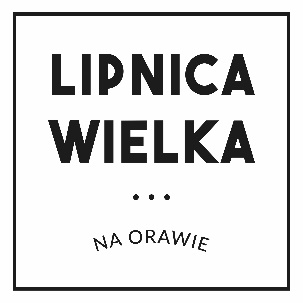 Lipnica Wielka 51834 – 483 Lipnica WielkaOgłoszenie o przetargu na sprzedaż samochodu Wójt Gminy Lipnica WielkaogłaszaII pisemny przetarg nieograniczony na sprzedaż ruchomości - samochodu MAGIRUS-DEUTZ stanowiącego własność gminy Lipnica Wielka1. Nazwa i siedziba sprzedającego: Gmina Lipnica Wielka - Urząd Gminy Lipnica Wielka Nr 518, 34-483 Lipnica Wielka tel. 18 26 345 95 e-mail: gmina@lipnicawielka.pl, www.lipnicawielka.pl2. Przedmiot przetargu: SAMOCHÓD MAGIRUS-DEUTZ o następujących danych technicznych:Rok produkcji: 1984Nr rejestracyjny: KNT 1N35 Nr identyfikacyjny (VIN): 4900150365Pojemność/moc silnika: 6086ccm /118 kW, Jednostka napędowa: z zapłonem samoczynnymPrzebieg: 25491 kmPaliwo napędowe: ONBadania techniczne są nieważne Sprzedający informuje, że widoczne na zdjęciach wyposażenie wewnętrzne i zewnętrzne samochodu nie jest przedmiotem sprzedaży. Ponadto informujemy, że w samochodzie nie działa sprzęgło.Cena wywoławcza wynosi: 4.878,05 zł netto3. Tryb przetargu: pisemny przetarg nieograniczonySprzedający nie wymaga wniesienia wadium.4. Miejsce i termin przeprowadzenia przetargu: Ofertę należy złożyć w siedzibie sprzedającego w pok. Nr 2 dziennik podawczy (kasa urzędu) lub przesłać na adres Urzędu Gminy w Lipnicy Wielkiej, 34-483 Lipnica Wielka 518 w terminie do dnia 23 maja 2023 r. do godz. 12.00. 1. Za termin złożenia oferty uważa się termin jej złożenia w siedzibie sprzedającego. Sprzedający nie ponosi odpowiedzialności za stan oraz termin dostarczenia oferty przesłanej przez wykonawców drogą pocztową.2. Ofertę należy złożyć w zamkniętej kopercie oznaczonej w następujący sposób: „Oferta – sprzedaż samochodu MAGIRUS-DEUTZ” oraz napisem „Nie otwierać przed upływem terminu składania ofert”.Dopuszczalne jest składanie ofert drogą pocztową z zastrzeżeniem, że decyduje data i godzina dostarczenia przesyłki na wskazany w ust. 2 adres Organizatora przetargu, a nie data stempla pocztowego (nadania).3. Każdy Oferent może złożyć tylko jedną ofertę. Złożenie większej liczby ofert na ten przedmiot przetargu spowoduje odrzucenie wszystkich ofert złożonych przez danego Oferenta.4. Wszystkie koszty związane z przygotowaniem oraz dostarczeniem oferty ponosi Oferent.5. Oferta pod rygorem nieważności powinna być sporządzona na piśmie i musi zawierać:1) Imię, nazwisko, adres lub nazwę (firmy) i siedzibę Oferenta,2) Numer PESEL, w przypadku firm numer NIP i REGON,3) Oferowaną cenę netto,4) W przypadku reprezentowania oferenta przez pełnomocnika – pełnomocnictwo udzielone przez umocowane osoby, zgodnie z obowiązującymi przepisami.6. Termin związania ofertą ustala się na 20 dni od dnia upływu terminu składania ofert.7. Każda zapisana strona oferty musi być podpisana przez Oferenta lub pełnomocnika.Również ewentualne załączniki do oferty, a także wszelkie miejsca, w których Oferent naniósł zmiany muszą być podpisane przez Oferenta lub pełnomocnika.8. Kopie dokumentów stanowiących załącznik do oferty powinny być potwierdzone za zgodność z oryginałem 
i opatrzone podpisem Oferenta.9. Otwarcie ofert nastąpi w siedzibie Urzędu Gminy w Lipnicy Wielkiej, pok. Nr 10, w dniu 23 maja 2023 r. o godz. 12.30.  10. Do odbycia przetargu wystarczy złożenie jednej oferty spełniającej wszystkie wymagania wynikające 
z niniejszego Regulaminu i ogłoszenia o przetargu.11. Oferty, które wpłyną po terminie nie będą rozpatrywane. 10. Miejsce i termin, w którym można obejrzeć przedmiot przetargu: Urząd Gminy Lipnica Wielka, 34-483 Lipnica Wielka 518. Pojazd będzie udostępniany zainteresowanym w dniach od poniedziałku do piątku 
w godzinach pracy Urzędu (poniedziałek 8:30-16:30, wtorek-piątek7:30-15:30) po uprzednim powiadomieniu telefonicznym. Osoba do kontaktu: Kamil Bodzioch tel. 18 53 100 54 11. Organizator przetargu zastrzega sobie prawo unieważnienia przetargu na sprzedaż samochodu bez podania przyczyny.12. Inne informacje:1. Sprzedający nie udziela gwarancji na stan techniczny pojazdu będącego przedmiotem przetargu ani nie odpowiada za jego ukryte wady.5. W przypadku nabycia pojazdu, na który Oferent złożył ofertę, nie będzie wnosił żadnych roszczeń w stosunku do Gminy Lipnica Wielka. 6. Samochód będący przedmiotem przetargu zostanie wydany nabywcy wraz z protokołem zdawczo – odbiorczym niezwłocznie od dnia zapłaty całości zaoferowanej ceny nabycia.7. W sprawach nie uregulowanych w niniejszym ogłoszeniu stosuje się Regulamin pisemnego przetargu nieograniczonego na sprzedaż samochodu stanowiący załącznik do ogłoszenia. Lipnica Wielka, dn. 12.05.2023      Mateusz LichosytWójt Gminy Lipnica WielkaZałącznik nr 1FORMULARZ OFERTYSprzedający:Gmina Lipnica Wielka34-483 Lipnica Wielka 518NIP: 735-284-14-52Niniejszym składam ofertę kupna samochodu MAGIRUS-DEUTZ  za cenę w wysokości:Oświadczam, że zapoznałem/am się z warunkami przystąpienia do przetargu, nie wnoszę do nich żadnych zastrzeżeń oraz uzyskałem niezbędne informacje potrzebne do przygotowania oferty.Oświadczam, że zapoznałem/am się ze stanem technicznym samochodu będącego przedmiotem sprzedaży i nie wnoszę z tego tytułu żadnych uwag i zastrzeżeń (dotyczy tych oferentów, którzy zapoznali się ze stanem samochodu będącego przedmiotem przetargu);Oświadczam, że ponoszę odpowiedzialność za skutki wynikające z rezygnacji z oględzin samochodu (dotyczy wykonawców, którzy nie dokonali oględzin); Oświadczam, że w przypadku wyboru mojej oferty zobowiązuję się do zawarcia umowy w miejscu i terminie wyznaczonym przez sprzedającego.Oświadczam, że wypełniłem obowiązki informacyjne przewidziane w art. 13 lub art. 14 RODO) wobec osób fizycznych, od których dane osobowe bezpośrednio lub pośrednio pozyskałem w niniejszym postępowaniu.Zobowiązuję się do wpłaty oferowanej kwoty na rachunek bankowy wskazany przez sprzedającego w terminie do 3 dni od dnia zawarcia umowy sprzedaży. Za dzień zapłaty uznaje się datę uznania rachunku sprzedającego.Integralną część oferty stanowią następujące dokumenty:..............................................Załącznik nr 2/projekt/ UMOWA SPRZEDAŻY/projekt/ UMOWA SPRZEDAŻYZawarta w dniu …………… 2023 r. w Lipnicy Wielkiej Gminą Lipnica Wielka z siedzibą w 34-483 Lipnica Wielka nr 518, NIP: 735-284-14-52reprezentowaną przez:1. zwaną dalej „sprzedającym”,a..................................................................................................................................................................................................................................................................................................Zwanym w treści umowy „Kupującym”§ 1Przedmiotem umowy jest sprzedaż pojazdu: samochód MAGIRUS-DEUTZo następujących danych technicznych:Rok produkcji: 1984Nr rejestracyjny: KNT 1N35 Nr identyfikacyjny (VIN): 4900150365Pojemność/moc silnika: 6086ccm /118 kW, Jednostka napędowa: z zapłonem samoczynnymPrzebieg: 25491 kmPaliwo napędowe: ONBadania techniczne nieważne. § 2Sprzedający oświadcza, że pojazd będący przedmiotem umowy stanowi jego wyłączną własność, jest wolny 
od wad prawnych oraz praw osób trzecich, iż nie toczy się żadne postępowanie, którego przedmiotem jest ten pojazd, że nie stanowi on również przedmiotu zabezpieczenia.§ 3Strony ustaliły wartość przedmiotu umowy w drodze przetargu na kwotęnetto:..................................................Słownie: ..................................................................§ 4Sprzedający przenosi na rzecz kupującego własność pojazdu określonego w § 1 niniejszej umowy na kwotę określoną w § 3 niniejszej umowy.§ 5Sprzedający oświadcza, że pojazd nie ma ukrytych wad technicznych, a kupujący potwierdza znajomość stanu technicznego pojazdu.§ 6Strony ustaliły, że wszelkiego rodzaju koszty transakcji wynikające z realizacji ustaleń niniejszej umowy oraz koszty opłaty skarbowej ponosi kupujący.§ 7W sprawach nie uregulowanych w niniejszej umowie zastosowanie mają obowiązujące w tym zakresie przepisy Kodeksu cywilnego.§ 8Zmiana niniejszej umowy wymaga formy pisemnej pod rygorem nieważności.§ 9Niniejszą umowę sporządzono w trzech jednobrzmiących egzemplarzach, z czego 2 egz. dla Sprzedającego i 1 egz. dla Kupującego.	SPRZEDAJĄCY							 KUPUJĄCYZałącznik nr 4 do Zarządzenia Wójta Gminy Lipnica Wielka Nr 14/2023 z dnia 26.04.2023 r.Rezygnacja nabywcy z OCLipnica Wielka,  dnia ___ /_ _ /_ _Uwaga prosimy umowę wypowiadać w ciągu 7 dni od dnia zakupu pojazdu.WYPOWIEDZENIE UMOWY UBEZPIECZENIA OC POSIADACZA POJAZDU PRZEZ NABYWCĘNiniejszym oświadczam, iż w oparciu o art.31 Ust.1 ustawy o ubezpieczeniach obowiązkowych(Dz. U. z 2019 r., poz. 125, ze zm.) wypowiadam z dniem ___/_ _/_ _ umowę ubezpieczenia odpowiedzialności cywilnej dotyczącej samochodu MAGIRUS-DEUTZ . Jednocześnie informuję, iż po dniu nabycia pojazdu nie została wyrządzona szkoda tym pojazdem.	Lipnica Wielka, dnia ___/_ _/ __   					............................................										podpis Nabywcy*niepotrzebne skreślićZałącznik nr 5Klauzula informacyjna Klauzula informacyjna Zgodnie z art. 13 ust. 1 i 2 rozporządzenia Parlamentu Europejskiego i Rady (UE) 2016/679 z dnia 
27 kwietnia 2016 r. w sprawie ochrony osób fizycznych w związku z przetwarzaniem danych osobowych 
i w sprawie swobodnego przepływu takich danych oraz uchylenia dyrektywy 95/46/WE (ogólne rozporządzenie o ochronie danych) (Dz. Urz. UE L 119 z 04.11.2016, str. 1), dalej „RODO”, informuję, że: administratorem Pani/Pana danych osobowych jest Wójt Gminy Lipnica Wielka, z siedzibą 34-483 Lipnica Wielka 518;kontakt z inspektorem ochrony danych osobowych Zamawiającego możliwy jest pod adresemiod@lipnicawielka.pl;Pani/Pana dane osobowe przetwarzane będą na podstawie art. 6 ust. 1 lit. c RODO w celu związanym z postępowaniem na sprzedaż samochodu MAGIRUS-DEUTZ prowadzonym w trybie przetargu pisemnego nieograniczonego i ew. zawarciem umowy kupna-sprzedaży co stanowi o zgodnym z prawem przetwarzaniem Pani/Pana danych osobowych w oparciu o przesłankę legalności przetwarzania o której mowa w art. 6 ust. 1 lit b RODO;Pani/Pana dane osobowe mogą być udostępniane innym podmiotom, jeżeli obowiązek taki będzie wynikać z przepisów prawa. Do Pani/Pana danych mogą też mieć dostęp podmioty przetwarzające dane w naszym imieniu, np. podmioty świadczące pomoc prawną, usługi informatyczne, usługi niszczenia dokumentów, jak również inni administratorzy danych osobowych przetwarzający dane we własnym imieniu, np. podmioty prowadzące działalność pocztową lub kurierską.Pani/Pan dane osobowe będą przetwarzane przez okres przewidziany przepisami prawa w tym zakresie, 
w tym przez okres przechowywania dokumentacji określony w przepisach powszechnych w zakresie archiwizacji dokumentów, a także w okresie dochodzenia roszczeń wynikających z przepisów prawa.Podanie przez Panią/Pana danych osobowych ma charakter dobrowolny, ale jest konieczne do wzięcia udziału w przetargu oraz zakupu samochodu; w odniesieniu do Pani/Pana danych osobowych decyzje nie będą podejmowane w sposób zautomatyzowany, stosowanie do art. 22 RODO;posiada Pani/Pan:na podstawie art. 15 RODO prawo dostępu do danych osobowych Pani/Pana dotyczących;na podstawie art. 16 RODO prawo do sprostowania Pani/Pana danych osobowych **;na podstawie art. 18 RODO prawo żądania od administratora ograniczenia przetwarzania danych osobowych z zastrzeżeniem przypadków, o których mowa w art. 18 ust. 2 RODO ***;prawo do wniesienia skargi do Prezesa Urzędu Ochrony Danych Osobowych, gdy uzna Pani/Pan, 
że przetwarzanie danych osobowych Pani/Pana dotyczących narusza przepisy RODO;nie przysługuje Pani/Panu:− w związku z art. 17 ust. 3 lit. b,d lub e RODO prawo do usunięcia danych osobowych;− prawo do przenoszenia danych osobowych, o którym mowa w art. 20 RODO;na podstawie art. 21 RODO prawo sprzeciwu, wobec przetwarzania danych osobowych, gdyż podstawą prawną przetwarzania Pani/Pana danych osobowych jest art. 6 ust. 1 lit. b RODO.Nazwa oferenta/kupującegoSiedziba (kod, miejscowość, ulica, nr budynku,  nr lokalu)Nr telefonuE – mailCENA NETTOdataImię i nazwisko osób/osoby uprawnionej do reprezentowania oferentapodpis osób/osoby uprawnionej do reprezentowania oferentaDANE NABYWCYImię i nazwisko/nazwa: ………………………….……………………………………………………..Adres: ……………………………………………..……………………………………………………..……………………………………………………..Umowa kupna-sprzedaży/faktura/protokółprzekazania* z dnia ____/__/__DANE ZBYWCYNazwa: Gmina Lipnica Wielka Urząd Gminy Lipnica Wielka Adres: 34-483 Lipnica wielkaLipnica Wielka 518Nr polisy:Okres ubezpieczenia: